Mae nifer y troseddau'n ymwneud â chyllyll yn y Deyrnas Gyfunol wedi bod yn cynyddu'n gyson ers 2014.  Yn ôl Ysgrifennydd Cartref y cyfnod, Sajid Javid, rhaid ei drin fel "achos o haint enbyd" (BBC Ebrill 2019). Pam mae troseddau'n ymwneud â chyllyll yn digwydd, a beth y gellid ei wneud i leihau nifer troseddau o'r fath yn eich barn chi? Yr Alban yw'r wlad gyntaf yn y Deyrnas Gyfunol i'w gwneud yn drosedd i rieni daro eu plant. Trafodwch a ddylid ystyried bod taro eich plant eich hun yn drosedd, a pham?Cyflwynwch ddadl o blaid ac yn erbyn defnyddio carchar i gosbi troseddwyr, gan drafod a yw rhoi pobl yn y carchar yn lleihau troseddu. Beth yw'r berthynas rhwng defnyddio/camddefnyddio cyffuriau ac ymddygiad troseddol/tramgwyddus? Defnyddiwch enghreifftiau i ategu'ch dadl. Mae'r cynnydd yn nifer y menywod sy'n ymwneud â'r system cyfiawnder troseddol wedi codi pryderon ynglŷn â menywod mewn carchardai sydd ag anghenion iechyd meddwl. Dengys data fod menywod mewn carchardai yn profi problemau iechyd meddwl ar gyfraddau uwch o lawer na dynion mewn carchardai, ond nad ydynt yn cael triniaeth sy'n cydnabod eu profiad unigryw fel menywod. (Hayden & Richards, Female Inmates and Mental Health 2019).  Gan gyfeirio at y datganiad uchod, trafodwch rai o'r rhesymau pam y gallai menywod wynebu mwy o anghenion iechyd meddwl na dynion yn y carchar.
Ym mha ffyrdd y gallai'r cyfryngau ddylanwadu ar ein canfyddiad o lefel y troseddu mewn cymdeithas? Rhowch enghreifftiau i ategu'ch pwyntiau.Nid yw ystadegau troseddu bob amser yn gywir gan fod perygl fod yna 'ffigwr tywyll o droseddau' bob amser, (h.y. nifer o droseddau na fyddant yn hysbys i'r cofnodion swyddogol). Allwch chi feddwl am DRI rheswm pam efallai na fyddai trosedd yn cael ei hadrodd i'r heddlu? Eglurwch eich atebion.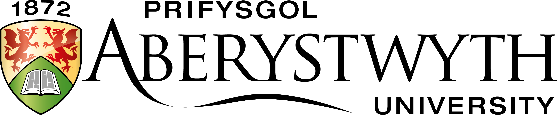 Arholiad MynediadMai 2021TROSEDDEGAmser: 1.5 awr (90 munud)Atebwch DRI chwestiwnTROSEDDEGAmser: 1.5 awr (90 munud)Atebwch DRI chwestiwn